Конспект  НОД «Герои-земляки Великой Отечественной войны»старшая группа                                                              Дошкольное отделение                                                                            МБОУ «Черноморская                                                                                 средняя школа №3»                                                                                 воспитатель Седова О.В. Цель:                                                                                                                    Воспитание у детей гражданско-патриотических чувств.Задачи:Расширять представления детей о событиях и подвигах защитников Родины, о подвигах героев–земляков в годы Великой Отечественной войны;Развивать любознательность, познавательный интерес в процессе получения информации;Расширять словарный запас детей, активизировать в речи употребление военных терминов, прилагательных (качеств, характерных для солдат), названий родов войск, название наград.Обогащать духовный мир детей через обращение к героическому прошлому нашей страны и посёлка Черноморское; воспитывать нравственно-патриотические чувства: гордость за земляков, преданность своей Родине, уважение к героическим поступкам, чувство благодарности героям ВОВ.Предварительная работа:Чтение художественных произведений о событиях Великой Отечественной войны, о героях войны; слушание военных песен, рассматривание иллюстраций и открыток о ВОВ, о городах-героях, заучивание стихов к празднику Победы, разучивание пословиц и поговорок о дружбе, Родине,  рассматривание альбома «Награды ВОВ», рисование сюжетных картин, экскурсия в сквер Героев к обелиску в память черноморцев, погибших в годы Великой Отечественной войны, целевая прогулка по улице Н.Кудри, к Черноморской средней школе №1 имени Н.Кудри.Материалы к занятию:Фотографии героев-земляков, слайдовая презентация, запись песен: «Вставай, страна огромная» (А. Александрова, Лебедев-Кумач), «День Победы» (Д.Тухманова, В. Харитонова); краски, кисточки, альбомы, цветные ленточки, бумажная фигурка голубя и силуэт звезды.Ход:Дети стоят полукругом и передают на вытянутых руках перед собой друг другу бумажного голубя.Воспитатель:Дети, как вы думаете, что может символизировать, обозначать изображение голубя? (ответы детей).Голубь – это символ мира. Он летит по всей планете, напоминая людям о том, что дороже мира нет ничего.  Мир – это и есть жизнь. Поэтому у нас сегодня хорошее и радостное настроение. Но когда-то было иначе…      Был летний воскресный день 22 июня. Ласково светило солнце, согревая землю своими лучами. Люди просыпались, строили планы на выходные. Ничего не предвещало беды. И вдруг из репродуктора диктор радио Левитан произнес страшную весть о том, что фашистская Германия напала на нашу страну. Весь народ поднялся на борьбу с врагом и встал на защиту Родины.Ребенок:Что мы Родиной зовём?Дом, где мы с тобой живём,И березки, вдоль которыхРядом с мамою идём.Воспитатель:В страшные годы войны взрослые и даже подростки, взяв оружие, шли на фронт защищать свою родину, многие из них стали героями.Они были разведчиками, связистами, сестрами милосердия и подрывниками, становились подпольщиками, партизанами, чтобы отомстить за смерть родителей, братьев и сестер, за сожженные дома.Звучит песня «Вставай, страна огромная» (А. Александрова, Лебедев-Кумач)Воспитатель:Ребята, а вы знаете, какие качества нужны солдатам для победы? Каким должен быть солдат?Встаньте в круг и, передавая звезду по кругу, называйте качества солдата.Дети:смелый, добрый, храбрый, ловкий, умный, сильный, отважный, заботливый, крепкий, мужественный, здоровый, героический, умелый, доблестный, бесстрашный, трудолюбивый, исполнительный.Воспитатель:Во время войны было совершено много героических подвигов. Как вы думаете, что такое подвиг?Дети:Это смелый, отважный поступок.Воспитатель:Как можно назвать человека, совершившего подвиг?Дети:Герой.Воспитатель:Вот о таких смелых людях - героях Великой Отечественной войны я вам сейчас расскажу. Среди них есть люди, жившие в Крыму, в п. Черноморское. – Как можно назвать людей, которые жили на одной с нами земле? (земляки).Рассказ воспитателя о героях-земляках ВОВ и показ слайдов. 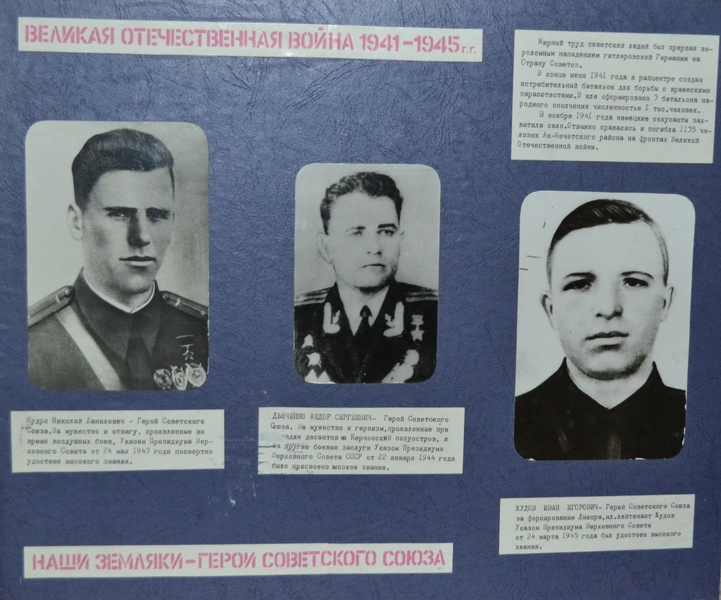 Трое уроженцев нашего района удостоены высокого звания –                                  Героя Советского Союза:Николай Данилович Кудря,Иван Егорович Жудов,Федор Сергеевич Дьяченко.Взвод лейтенанта Ивана Егоровича Жудова в боях за освобождение Белоруссии и Украины одним из первых форсировал Днепр и принял на себя удар противника. В возрасте 23 лет он погиб в битвах за Польшу.
Федор Сергеевич Дьяченко принимал участие в десантных операциях на Керченском полуострове. После войны он окончил военно-морскую академию в г. Ленинграде и преподавал в ней.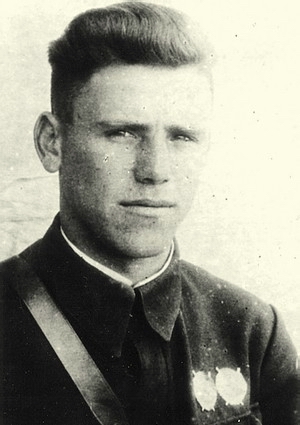 Николай Данилович Кудря(7 ноября 1921 г. – 26 мая 1943 г.) – младший лейтенант, участник Великой Отечественной войны, Герой Советского Союза. Родился  в селе Ярылгач (сейчас - поселок Межводное Черноморского района Республики Крым). В 1941 г. окончил Качинскую военную авиационную школу пилотов. С февраля 1943 г. – на фронтах Великой Отечественной войны, был старшим летчиком 45-го истребительного авиаполка 216-й смешанной авиадивизии 4-й воздушной армии Северо-Кавказского  фронта.Старший летчик 45-го истребительного авиационного полка младший лейтенант Кудря за неполных три месяца боев к маю 1943 г. совершил 53 боевых вылета, из них на прикрытие наземных войск – 39, прикрытие действий авиации – восемь, сопровождение бомбардировщиков – шесть, в 24 воздушных боях сбил десять самолетов противника.Указом Президиума Верховного Совета СССР от 24 мая 1943 г. за «мужество, отвагу и героизм, проявленные в борьбе с немецкими захватчиками», Николай Кудря был удостоен звания Героя Советского Союза. 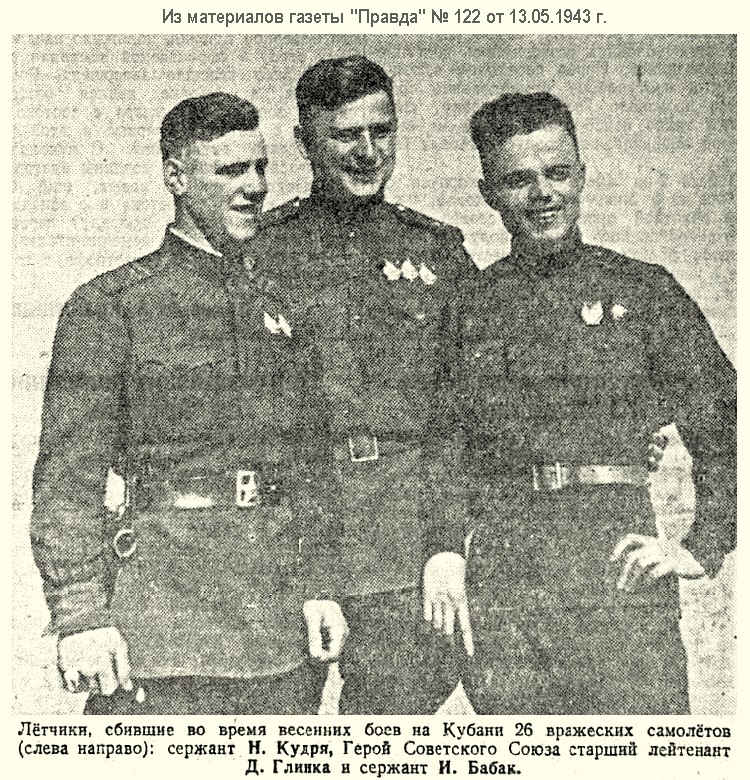 Также награжден Орденом Ленина и медалью «Золотая Звезда», однако получить их не успел, так как погиб в бою над Кубанью 26 мая 1943 г. Похоронен в сквере имени Ленина в Славянске-на-Кубани. Был также награжден двумя орденами Красного Знамени.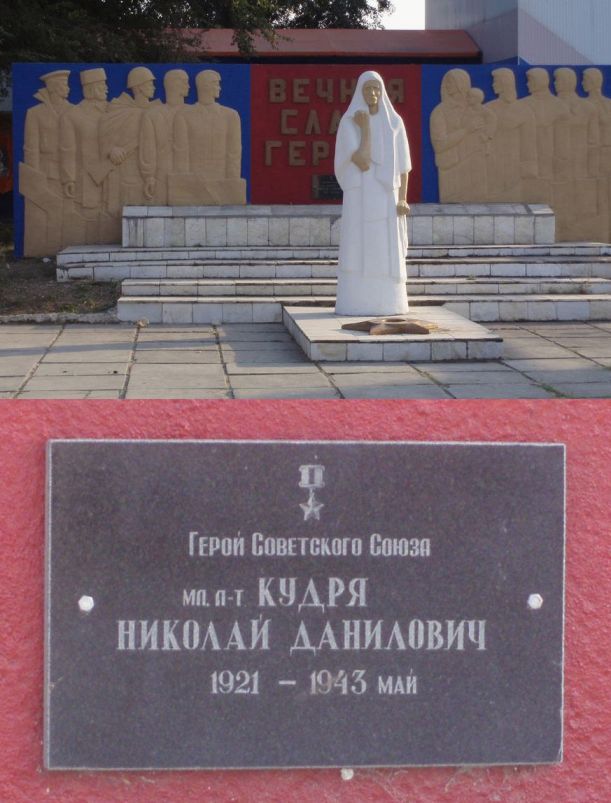 Мемориальная плита в селе Межводное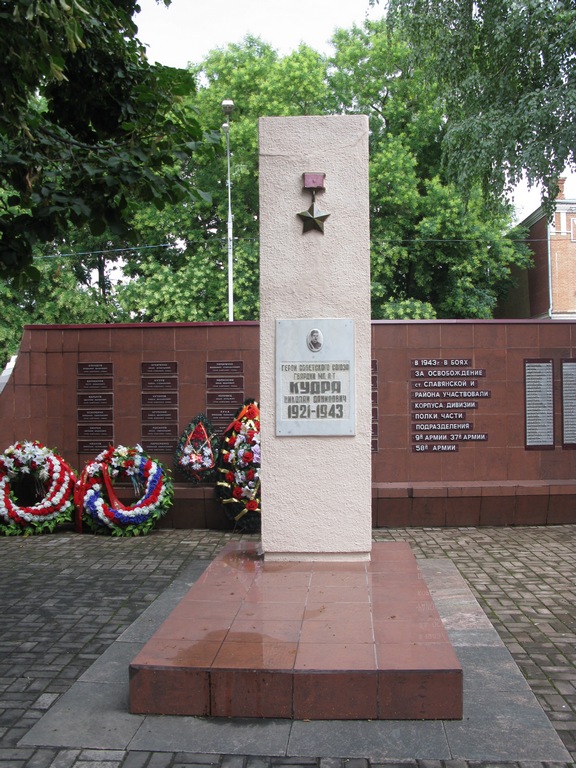 Памятник установлен в городе Славянск-на-Кубани Краснодарского краяВоспитатель:В годы Великой Отечественной войны защитники Родины были награждены боевыми орденами и медалями.- Дети, назовите  известные  вам награды: медали, ордена, звания.Николай Кудря награждён Орденом Ленина,  медалью «Золотая Звезда» и медалью «За оборону Кавказа».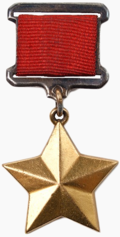 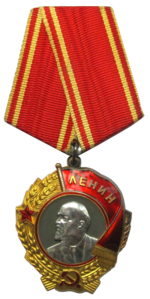 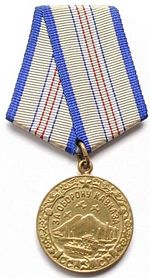 Воспитатель: -Дети, вспомните, какой школе присвоено имя Николая Кудри? Правильно, мы ходили на экскурсию и вы знаете, что средней школе №1 поселка Черноморское присвоено имя Героя Советского Союза Николая Кудри.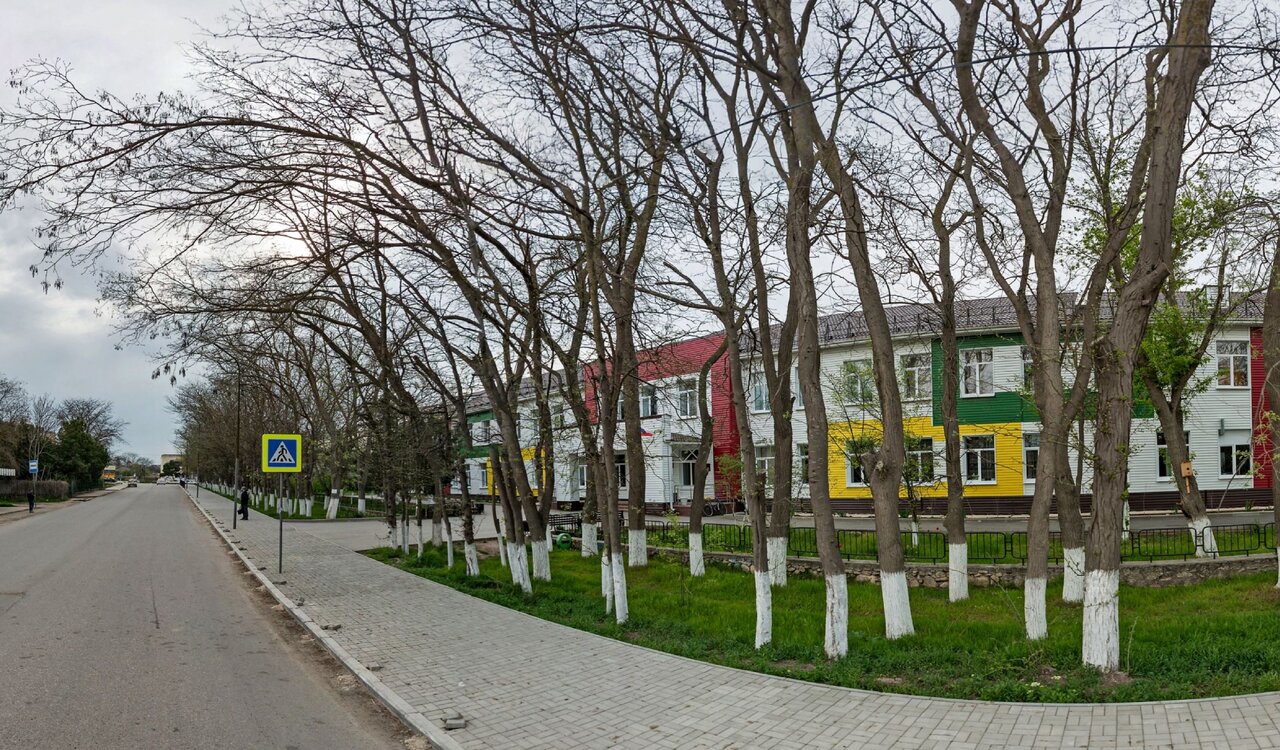 Ребенок:Пусть чисто будет небо над землей,Пусть жизни мирной радуются люди.А вас, кто рядом был с войной,Мы помним, бережем и любим!ФизкультминуткаВот солдатики стоят, начинается парад1, 2, 3, 4, 5 –начинаем мы шагать!Наклонились мы вперед, а потом наоборот.Влево-вправо наклонитесь, наклоняйтесь – не ленитесь!На одной ноге постой-ка, будто ты солдатик стойкий.Руки ты прижми к груди, да смотри не упади!Руки вверх, руки вбок и на месте скок!Носом вдох, а выдох ртом. Дышим глубже...А потом...Марш на месте, не спешаВот зарядка хороша!Тихо начинает звучать мелодия военных лет.Песня «День Победы» (Д.Тухманова, В. Харитонова)Воспитатель:И вот наступил долгожданный День Победы. Когда мы его празднуем?Дети:9 мая.Воспитатель:Правильно, 9 мая знает весь мир. Сколько продолжалась Великая Отечественная война?Дети:5 лет.Воспитатель:Наша страна долго шла к этому дню 5 лет. По всей нашей необъятной Родине, как маячки, расположены памятники и обелиски героям. - Скажите, а какая достопримечательность есть почти в каждом городе, которая напоминает нам об этой великой Победе, о героях Великой Отечественной войны?Дети:Вечный огонь.Воспитатель:Правильно. Давайте его нарисуем.Дети подходят к своим рабочим местам, где всё приготовлено для рисования и приступают к работе, по окончании работы все рисунки вывешиваются на выставке «Вечный огонь».Воспитатель:Огонь на солдатской могиле будит в людях воспоминания, и не даёт забыть погибших. А в этом году он будет гореть особенно ярко, так как мы будем праздновать 75-летие Победы.Девочки под музыку «Пусть всегда будет солнце» исполняют танец с разноцветными ленточками, символизируя огонь.1 ребенок:Поклон тебе, солдат России,За ратный подвиг на войне,За птичьи песни в небе синем,За мир, за счастье на земле!2 ребенок:Поклонимся великим тем годам,Тем славным командирам и бойцам,3 ребенок:И маршалам страны, и рядовымПоклонимся и мертвым, и живым.4 ребенок: Всем тем, которых забывать нельзя,Поклонимся, поклонимся друзья.(Дети поклонились).Воспитатель:Неугасима память поколений И память тех, кого мы свято чтим.Давайте, люди, встанем на мгновеньеИ в скорби постоим и помолчим.(Все встали, минута молчания).Воспитатель:Вечная слава павшим в годы Великой Отечественной войны! Тем, кто подарил нам мирное небо над головой!Никто не забыт! Ничто не забыто!